SECOND SUNDAY of ADVENT                                                                  December 10, 2023PRELUDE                       Now Come, Savior of the Nations, BWV 211 	       Bach (1685-1750)  WELCOME & ANNOUNCEMENTSINTROIT                            Savior of the Nations, Come                 Nun komm, der heiden Heiland  ADVENT ANTIPHONLeader: Gracious God, help us remember that You alone are the giver of lasting peace and that, by Your Spirit, Your peace is always with us.  People: Come Lord Jesus!OPENING HYMN 87	Comfort, Comfort Now My People		                 GenevanCALL TO CONFESSION    Advent God, we confess we are not ready to meet you. We have grown used to frustration and pain, and resist change, even it brings better lives. You call us into relationships, but we build walls, not bridges. Forgive us, Lord, this and all our sin. Empower us to embrace your promise of wholeness, that we might be transformed, taking our place in the body of Christ for all to see.   SILENT PRAYERASSURANCE OF PARDON*GLORIA PATRI 581                                                                                                              GreatorexFIRST SCRIPTURE READING                                                                     Isaiah 40:1-11 p. 581     ANTHEM                                 Creator of the Stars of Night 		          Conditor alme siderum				(text can be found in hymn 84)SECOND SCRIPTURE READING                                                                     Mark 1:1-8 p. 812             SERMON                                          By water, and the Spirit              Patrick S Pettit, Interim Pastor   *AFFIRMATION OF FAITH	                                                                        Apostles’ Creed   p.35PRAYERS OF THE PEOPLE & THE LORD’S PRAYER* HYMN 106 	                           Prepare the Way, O Zion		          Bereden väg för Herran	  *CHARGE and BENEDICTION  POSTLUDE                          Lord, Jesus Christ BWV 601		                                      Bach *Please stand if able	Hearing devices are available for your convenience.Please be aware that they do not function until after the service begins.  Today’s link is: https://www.youtube.com/watch?v=TsxJ7gMLKvs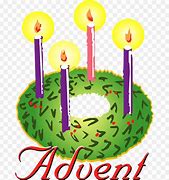                            December 17              Third Sunday of Advent         Bill Pannill                           December 24              Christmas Eve 11am               Jo Pannill                                                               NO CANDLELIGHT                           December 31            First Sunday of Christmas       Cynthia Hoover                                                           Second Presbyterian will join us. 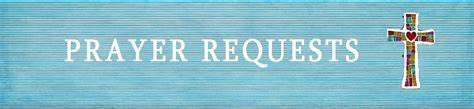 Shenandoah Nursing Home: Nancy GarberHome: Mary Ultee, Mary Ann Maupin, Warner & Linda Sandquist, Cathy CunninghamFriends and Family: Erwin Berry (Joan), Bill Bromley, Jean Custen, Jerry Hughes,Sally McNeel, Bill Metzel (Joyce Tipton), Col. Stuart Roberts (Mark Henderson),Paul Watts, Kathleen Clements, (Colleen Cash), Josh Slonaker, Barb Ostrander (Holly Bennett), Betsy Boswell (Curry)Military: Carson CraigA Night like No Other!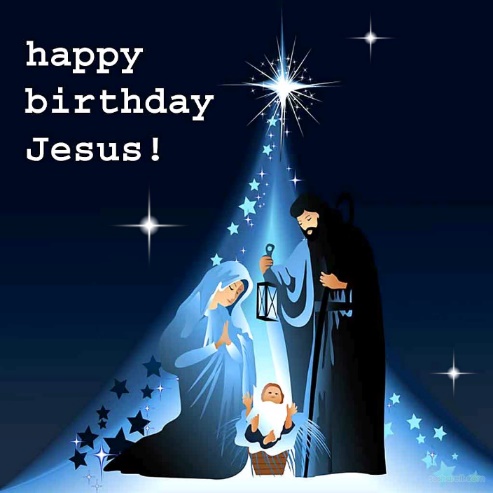 Presented byThe Children and Staff ofFirst Presbyterian Church PreschoolThursday, December 14, 20236:30 pm